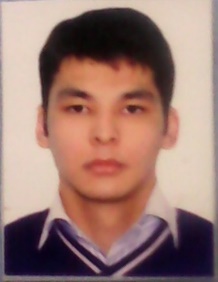 Кыдырбаев Канат БахытжанулыМужчина, 27 лет, родился 22 января 1990+7 (702) 9841036 — предпочитаемый способ связиmr.kana.90@list.ruПроживает: АлматыГражданство: Казахстан, есть разрешение на работу: КазахстанНе готов к переезду, готов к командировкамЖелаемая должность и зарплатаЖелаемая должность и зарплатаЖелаемая должность и зарплатаГлавный специалист, начальник отделаГосударственная служба, некоммерческие организации• ПравительствоЗанятость: полная занятостьГрафик работы: полный день
Желательное время в пути до работы: не имеет значенияГлавный специалист, начальник отделаГосударственная служба, некоммерческие организации• ПравительствоЗанятость: полная занятостьГрафик работы: полный день
Желательное время в пути до работы: не имеет значенияГлавный специалист, начальник отделаГосударственная служба, некоммерческие организации• ПравительствоЗанятость: полная занятостьГрафик работы: полный день
Желательное время в пути до работы: не имеет значенияОпыт работы —4 года 9 месяцевОпыт работы —4 года 9 месяцевОпыт работы —4 года 9 месяцевАпрель 2016 — настоящее время
1 годНАО "Государственная корпорация Правительства для граждан"-МРЦСВАлматыГлавный специалистНазначение пенсий и пособийЯнварь 2014 — Апрель 2016
2 года 4 месяцаГЦВПАлматы, gcvp.kzГлавный специалист послед контроляГлавный специалист послед контроля( Назначения пенсий и пособий)Июль 2012 — Январь 2014
1 год 7 месяцевГЦВПАлматы, www.gcvp.kzСпециалистСпециалист по выплатам пенсий и пособий. (операционист)ОбразованиеОбразованиеОбразованиеВысшееВысшееВысшее2007-20112007-2011Центрально-Азиатский университет, АлматыЭкономически факультет. Финансист, ФинансистКлючевые навыкиКлючевые навыкиКлючевые навыкиЗнание языковЗнание языковКазахский — роднойРусский — свободно владеюДополнительная информацияДополнительная информацияДополнительная информацияОбо мнеОбо мнеКоммуникабельный, добросовестный, аккуратный, пунктуальный, легко обучаемый, без вредных привычек.Цель                                                                        Цель                                                                        Найти стабильную работу с карьерным ростом.